Barbecue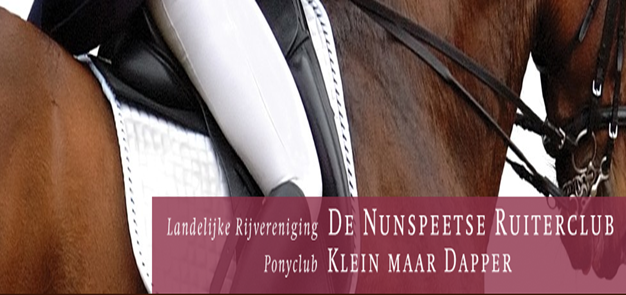 Wanneer? 	7 juli 2018 (’s avonds na ponywedstrijd)Waar?	Concoursterrein, a.v. 20.00 uur.Alle leden + aanhang, vrijwilligers en ouders van ponyclubleden zijn hiervoor van harte uitgenodigd.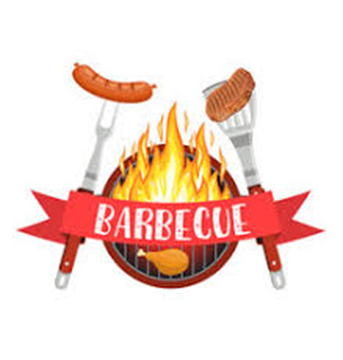 Prijs: > 12 jaar € 12,50  < 12 jaar € 5,-- 			Consumpties: € 1,--Geef je z.s.m. op! Dit kan in de kantine of viaSecretariaatnrckmd@live.nl 